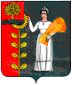 ПОСТАНОВЛЕНИЕАдминистрации сельского поселенияХворостянский сельсоветДобринского муниципального района Липецкой областиРоссийской Федерации     23.08.2018                       ж.д.ст.Хворостянка                                             №84Об утверждении Порядка осуществления полномочий по анализу осуществления главными администраторами бюджетных средств сельского поселения Хворостянский сельсовет внутреннего финансового контроля и внутреннего финансового аудита.          В целях реализации пункта 4 статьи 157 Бюджетного кодекса Российской Федерации, Устава сельского поселения, администрация сельского поселения Хворостянский сельсоветПОСТАНОВЛЯЕТ:        1.Утвердить Порядок осуществления полномочий по анализу осуществления главными администраторами бюджетных средств сельского поселения Хворостянский сельсовет внутреннего финансового контроля и внутреннего финансового аудита согласно приложению.       2. Разместить настоящее постановление на официальном сайте администрации сельского поселения.       3.Постановление вступает в силу с момента подписания и подлежит официальному опубликованию.       4. Контроль за исполнением настоящего постановления оставляю за собой.Глава администрациисельского поселенияХворостянский сельсовет                                                          В.Г. КуриловПорядокосуществления полномочий по анализу осуществления главными администраторами бюджетных средств сельского поселения Хворостянский сельсовет внутреннего финансового контроля и внутреннего финансового аудита.                                   I. Общие положения Настоящий Порядок разработан в целях реализации администрацией сельского поселения Хворостянский сельсовет (далее сельское поселение) бюджетных полномочий по проведению анализа осуществления главными администраторами средств бюджета сельского поселения внутреннего финансового контроля и внутреннего финансового аудита, установленных пунктом 4 статьи 157 Бюджетного кодекса Российской Федерации. Анализ осуществления главными администраторами бюджетных средств внутреннего финансового контроля и внутреннего финансового аудита (далее – анализ) проводится администрацией сельского поселения Хворостянский сельсовет.1.3. Настоящий Порядок устанавливает требования к:планированию анализа осуществления главными администраторами средств бюджета Добринского муниципального района внутреннего финансового контроля и внутреннего финансового аудита (далее - Анализ);проведению Анализа;оформлению результатов Анализа;составлению и представлению отчетности по результатам Анализа.1.4. Целью Анализа является формирование и направление главным администраторам средств бюджета сельского поселения рекомендаций по организации и осуществлению ими внутреннего финансового контроля и внутреннего финансового аудита.1.5. Задачами Анализа являются:оценка осуществления главными администраторами средств бюджета сельского поселения внутреннего финансового контроля и внутреннего финансового аудита;выявление недостатков в осуществлении главными администраторами средств бюджета сельского поселения внутреннего финансового контроля и внутреннего финансового аудита.II. Планирование Анализа2.1. Проведение Анализа подлежит ежегодному планированию.  Планирование Анализа осуществляется уполномоченными лицами в целях составления плана проведения администрацией сельского поселения анализа осуществления главными администраторами средств бюджета сельского поселения внутреннего финансового контроля и внутреннего финансового аудита на очередной год (далее - План).2.2. План формируется в разрезе главных администраторов средств бюджета сельского поселения, в отношении деятельности которых в соответствующем году запланировано проведение Анализа. По каждому главному администратору средств бюджета сельского поселения в Плане указываются:наименование главного администратора средств бюджета сельского поселения;код главного администратора средств бюджета сельского поселения по бюджетной классификации Российской Федерации (код главы);сроки проведения Анализа;анализируемый период осуществления главным администратором средств бюджета сельского поселения внутреннего финансового контроля и внутреннего финансового аудита;наименование структурного подразделения администрации сельского поселения, ответственного за проведение Анализа.2.3. План составляется ежегодно и в срок до 15 декабря утверждается главой администрации сельского поселения.2.4. Проведение Анализа в отношении главных администраторов средств бюджета сельского поселения, не включенных в План, допускается после внесения в План изменений, утверждаемых главой администрации сельского поселения.В случае если объем изменений составляет более тридцати процентов от общего объема информации, содержащейся в Плане, внесение изменений в План осуществляется путем утверждения новой редакции Плана.2.5. Копия Плана (изменений в План) в течение 5 рабочих дней со дня утверждения Плана (внесения в него изменений) размещается на официальном сайте администрации сельского поселения в информационно-телекоммуникационной сети "Интернет".IV. Проведение Анализа4.1. Анализ проводится путем изучения информации и документов, представленных главными администраторами средств бюджета сельского поселения по запросу должностного лица администрации сельского поселения.4.2. Должностное лицо администрации сельского поселения ежегодно в срок до 15 декабря подготавливает проект запроса о предоставлении информации об осуществлении главными администраторами средств бюджета сельского поселения внутреннего финансового контроля и внутреннего финансового аудита, содержащего перечень вопросов оценки осуществления главными администраторами средств бюджета сельского поселения внутреннего финансового контроля и внутреннего финансового аудита (далее - Перечень вопросов), информацию об организационной структуре главного администратора средств бюджета сельского поселения в части осуществления внутреннего финансового контроля и внутреннего финансового аудита (при необходимости), а также перечень документов в части осуществления главными администраторами средств бюджета сельского поселения внутреннего финансового контроля и внутреннего финансового аудита (далее - Перечень документов), которые главным администраторам средств бюджета сельского поселения надлежит представить в администрацию сельского поселения (далее - Запрос).Подготовка Запроса осуществляется с учетом Методики внешней оценки качества внутреннего финансового контроля и внутреннего финансового аудита, осуществляемой органами внутреннего государственного (муниципального) финансового контроля (письмо Министерства финансов Российской Федерации от 29.12.2015 № 02-11-05/77284).Кроме того, подготовка Запроса осуществляется с учетом положений Порядка осуществления главными распорядителями (распорядителями) средств бюджета, главными администраторами (администраторами) доходов бюджета, главными администраторами (администраторами) источников финансирования дефицита  бюджета сельского поселения Хворостянский сельсовет финансового контроля и внутреннего финансового аудита, утвержденного постановлением администрации сельского поселения Хворостянский сельсовет от 20.02.2017г. № 24 (далее - Порядок) и иных нормативных правовых актов Российской Федерации, регулирующих вопросы организации и осуществления главными администраторами средств бюджета сельского поселения внутреннего финансового контроля и внутреннего финансового аудита. Кроме того, при подготовке запроса учитываются сведения о деятельности главных администраторов средств бюджета сельского поселения, полученные из открытых источников информации, государственных информационных систем, а также результаты проведенных администрацией сельского поселения контрольных мероприятий в отношении главных администраторов средств бюджета сельского поселения.Перечень вопросов должен содержать:критерии оценки - варианты ответов на поставленный вопрос;ответы на каждый вопрос, расположенные в порядке убывания баллов, характеризующих организацию и осуществление главным администратором средств бюджета сельского поселения внутреннего финансового контроля и внутреннего финансового аудита по данному критерию: первый ответ - самое высокое значение балла, последний ответ - самое низкое значение балла;значения баллов за каждый ответ.В Перечень документов включаются:копии нормативных правовых и (или) правовых актов главных администраторов средств бюджета сельского поселения, регламентирующих организацию и осуществление внутреннего финансового контроля и внутреннего финансового аудита;копии документов по организации и осуществлению внутреннего финансового контроля, внутреннего финансового аудита;копии отчетности о результатах внутреннего финансового контроля, направленной руководителю главного администратора средств бюджета сельского поселения;копии годовых планов осуществления внутреннего финансового аудита;копии годовой отчетности внутреннего финансового аудита, содержащей информацию, подтверждающую выводы о надежности внутреннего финансового контроля, достоверности сводной бюджетной отчетности главного администратора средств бюджета сельского поселения;копии документов с информацией о принятых мерах и результатах исполнения решений по выявленным внутренним финансовым аудитом недостаткам и нарушениям;иные документы, формирование которых необходимо в соответствии с законодательством Российской Федерации в части организации и осуществления внутреннего финансового контроля и внутреннего финансового аудита.4.3. Запрос с указанием срока представления запрашиваемых информации и документов направляется в срок до 20 декабря текущего года в адрес главных администраторов средств бюджета сельского поселения, в отношении деятельности которых проводится Анализ. При этом срок представления запрашиваемых информации и документов устанавливается не ранее 1 февраля года, следующего за отчетным.Под отчетным годом в рамках настоящего Порядка понимается год, деятельность главного администратора средств бюджета сельского поселения по осуществлению внутреннего финансового контроля и внутреннего финансового аудита, в котором подлежит Анализу.4.4. Запрос направляется в адрес главных администраторов средств бюджета сельского поселения следующими способами: почтой, нарочно или с применением электронного документооборота (при наличии технической возможности) с обязательным получением подтверждающего документа либо отметки о получении Запроса.4.5. Администрацией сельского поселения принимается решение о направлении в адрес главного администратора средств бюджета сельского поселения повторного запроса о представлении документов и (или) информации в случаях:непредставления запрошенных документов и (или) информации,представления запрошенных документов и (или) информации не в полном объеме,необходимости дополнительного документального подтверждения ранее представленной информации.Срок представления документов и (или) информации, устанавливаемый в повторном запросе, не может составлять менее 5 рабочих дней со дня направления запроса в адрес главного администратора средств бюджета сельского поселения, в отношении деятельности которого проводится Анализ.4.6. Главные администраторы средств бюджета сельского поселения представляют запрашиваемую информацию и документы в администрацию сельского поселения с сопроводительным письмом и описью представляемых информации и документов не позднее срока, установленного в запросе. Документы, представляемые в администрацию сельского поселения главными администраторами средств бюджета сельского поселения, должны быть прошиты, пронумерованы, подписаны должностным лицом и заверены печатью главного администратора средств бюджета сельского поселения.В случае превышения главными администраторами средств бюджета сельского поселения срока представления документов и (или) информации, указанного в запросе, более чем на 10 календарных дней, такие документы и (или) информация признаются непредставленными.4.7. Анализ проводится путем сопоставления представленных документов и информации с требованиями, установленными Порядком и иными нормативными правовыми актами Российской Федерации, регулирующими вопросы организации и осуществления главными администраторами средств бюджета сельского поселения внутреннего финансового контроля и внутреннего финансового аудита.4.8. При Анализе изучению подлежат:4.8.1. Сведения о структуре главного администратора средств бюджета сельского поселения в части:структуры подразделений, осуществляющих внутренние процедуры составления и исполнения бюджета, ведения бюджетного учета и составления бюджетной отчетности (далее - внутренние бюджетные процедуры);сведений о подведомственных главному администратору средствах бюджета сельского поселения, администраторах средств бюджета сельского поселения и получателях средств бюджета сельского поселения;структуры подразделений, должностных лиц, наделенных полномочиями по осуществлению внутреннего финансового аудита (при наличии).4.8.2. Нормативные правовые и (или) правовые акты главного администратора средств бюджета сельского поселения, регламентирующие организацию и осуществление им внутреннего финансового контроля и внутреннего финансового аудита.4.8.3. Организация и осуществление внутреннего финансового контроля в отношении внутренних бюджетных процедур, в том числе:формирование перечней операций (действий по формированию документов, необходимых для выполнения внутренней бюджетной процедуры) в структурных подразделениях главного администратора средств бюджета сельского поселения, ответственных за выполнение внутренних бюджетных процедур;формирование (актуализация) и утверждение карт внутреннего финансового контроля по каждому подразделению главного администратора средств бюджета сельского поселения, ответственному за результаты выполнения внутренних бюджетных процедур;ведение, учет, хранение регистров (журналов) внутреннего финансового контроля в каждом подразделении главного администратора средств бюджета сельского поселения, ответственном за выполнение внутренних бюджетных процедур;рассмотрение результатов внутреннего финансового контроля и принятие решений, в том числе с учетом информации, указанной в актах, заключениях, представлениях и предписаниях органов муниципального финансового контроля, отчетах внутреннего финансового аудита, представляемых руководству главного администратора средств бюджета сельского поселения.4.8.4. Организация и осуществление внутреннего финансового аудита, в том числе:проведение предварительного анализа данных об объектах аудита при планировании аудиторских проверок (составлении плана и программы аудиторской проверки);утверждение руководителем главного администратора средств бюджета сельского поселения годового плана внутреннего финансового аудита и составление программ аудиторских проверок;проведение плановых и внеплановых аудиторских проверок;направление руководителю главного администратора средств бюджета сельского поселения отчетов о результатах аудиторских проверок с приложением актов аудиторских проверок;составление и направление руководителю главного администратора средств бюджета сельского поселения годовой отчетности о результатах осуществления внутреннего финансового аудита;рассмотрение результатов внутреннего финансового аудита и принятие соответствующих решений руководителем главного администратора средств бюджета сельского поселения.4.8.5. Документы и процедуры, необходимые в соответствии с законодательством Российской Федерации в части организации и осуществления внутреннего финансового контроля и внутреннего финансового аудита.V. Оформление результатов Анализа5.1. Для формализованной оценки организации и осуществления главным администратором средств бюджета сельского поселения внутреннего финансового контроля и внутреннего финансового аудита и формирования количественных оценок по соответствующим критериям уполномоченное лицо администрации сельского поселения использует критерии качества осуществления главными администраторами бюджетных средств внутреннего финансового контроля и внутреннего финансового аудита (далее - Критерии) (Приложение №1).Уполномоченное лицо администрации сельского поселения по итогам сопоставления документов и информации, представленных главным администратором средств бюджета сельского поселения, проставляет баллы по Критериям и обобщает их в таблице результатов оценки качества осуществления главным администратором средств бюджета сельского поселения внутреннего финансового контроля и внутреннего финансового аудита (Приложение №2). 5.2. По результатам Анализа уполномоченное лицо подготавливает заключение.5.3. Заключение должно содержать:наименование главного администратора средств бюджета сельского поселения, в отношении деятельности которого был проведен Анализ;сведения о непредставлении, несвоевременном представлении, либо представлении в неполном объеме или искаженном виде документов и (или) информации главным администратором средств бюджета сельского поселения (при наличии);информацию о выявленных недостатках осуществления главным администратором средств бюджета сельского поселения внутреннего финансового контроля и внутреннего финансового аудита (при наличии);информацию об исполнении предложений и рекомендаций, данных главному администратору средств бюджета сельского поселения по итогам предыдущего Анализа (при наличии);рекомендации по организации главным администратором средств бюджета сельского поселения внутреннего финансового контроля и внутреннего финансового аудита (при необходимости).5.4. Заключение подписывается должностным лицом администрации сельского поселения в двух экземплярах, один из которых хранится у уполномоченного лица, а второй направляется в адрес главного администратора средств бюджета сельского поселения в срок до 30 апреля года, следующего за отчетным.VI. Составление и представление отчетностипо результатам Анализа6.1. Уполномоченное лицо ежегодно в срок до 20 мая года, следующего за отчетным, осуществляет подготовку проекта доклада о результатах осуществления главными администраторами средств бюджета сельского поселения внутреннего финансового контроля и внутреннего финансового аудита.6.2. Доклад должен содержать:а) обобщенную информацию о проведенном Анализе, в том числе:общие сведения об организации проведения Анализа;сведения об исполнении Плана;сведения о непредставлении, несвоевременном представлении, либо представлении в неполном объеме или искаженном виде документов и (или) информации главными администраторами средств бюджета сельского поселения (при наличии);информацию о проведенном Анализе, в том числе:- перечень вопросов оценки осуществления главными администраторами средств бюджета сельского поселения внутреннего финансового контроля и внутреннего финансового аудита;- результаты оценки осуществления главными администраторами средств бюджета сельского поселения внутреннего финансового контроля и внутреннего финансового аудита;б) обобщенную информацию о наиболее характерных недостатках, выявленных по результатам проведенного Анализа;в) информацию об исполнении предложений и рекомендаций по совершенствованию внутреннего финансового контроля и внутреннего финансового аудита, направленных главным администраторам средств бюджета сельского поселения по итогам проведения предыдущего Анализа (при наличии);г) обобщенную информацию о рекомендациях, данных главным администраторам средств бюджета сельского поселения по результатам проведенного Анализа;д) предложения по совершенствованию организации и осуществления внутреннего финансового контроля и внутреннего финансового аудита.6.3. Доклад подлежит подписанию руководителем администрации сельского поселения не позднее 1 июня года, следующего за отчетным.6.4. Копия Доклада в течение 5 рабочих дней со дня подписания размещается на официальном сайте администрации сельского поселения в информационно-телекоммуникационной сети "Интернет".	Приложение  1 к Порядку проведения анализа осуществленияполномочий по анализу осуществления главными администраторами бюджетных средств  сельского поселения Хворостянский сельсоветвнутреннего финансового контроля и внутреннего финансового аудита  КРИТЕРИИКАЧЕСТВА ОСУЩЕСТВЛЕНИЯ ГЛАВНЫМИ АДМИНИСТРАТОРАМИ (АДМИНИСТРАТОРАМИ) БЮДЖЕТНЫХ СРЕДСТВ ВНУТРЕННЕГО ФИНАНСОВОГО КОНТРОЛЯ И ВНУТРЕННЕГО ФИНАНСОВОГО АУДИТА<1> Максимальное количество баллов - 120 баллов, из них: - качество нормативно-правового обеспечения осуществления внутреннего финансового контроля - 32 баллов; - качество подготовки к проведению внутреннего финансового контроля - 28 баллов; - качество организации и осуществления внутреннего финансового контроля - 60 баллов. <2> Соответствующий ответ отмечается галочкой (V). <3> Пункт 5 статьи 160.2-1 Бюджетного кодекса Российской Федерации Приложение к постановлению администрации сельского поселенияХворостянский сельсоветот 23.08.2018г. № 84№ п/пВопросыКритерииБаллы <1>Отметка <2>Источники информации для расчета показателей1Качество нормативно-правового обеспечения осуществления внутреннего финансового контроля и внутреннего финансового аудитаКачество нормативно-правового обеспечения осуществления внутреннего финансового контроля и внутреннего финансового аудитаКачество нормативно-правового обеспечения осуществления внутреннего финансового контроля и внутреннего финансового аудитаКачество нормативно-правового обеспечения осуществления внутреннего финансового контроля и внутреннего финансового аудитаКачество нормативно-правового обеспечения осуществления внутреннего финансового контроля и внутреннего финансового аудита1.1Определены ли должностными инструкциями полномочия должностных лиц подразделений главного администратора (администратора) бюджетных средств по осуществлению внутреннего финансового контроля? Определены для всех уполномоченных должностных лиц в полном объеме 3Должностные инструкции должностных лиц подразделений главного администратора (администратора) бюджетных средств, уполномоченных на осуществление внутреннего финансового контроля1.1Определены ли должностными инструкциями полномочия должностных лиц подразделений главного администратора (администратора) бюджетных средств по осуществлению внутреннего финансового контроля? Определены для всех уполномоченных должностных лиц, но не в полном объеме2Должностные инструкции должностных лиц подразделений главного администратора (администратора) бюджетных средств, уполномоченных на осуществление внутреннего финансового контроля1.1Определены ли должностными инструкциями полномочия должностных лиц подразделений главного администратора (администратора) бюджетных средств по осуществлению внутреннего финансового контроля? Определены не для всех уполномоченных должностных лиц 1Должностные инструкции должностных лиц подразделений главного администратора (администратора) бюджетных средств, уполномоченных на осуществление внутреннего финансового контроля1.1Определены ли должностными инструкциями полномочия должностных лиц подразделений главного администратора (администратора) бюджетных средств по осуществлению внутреннего финансового контроля? Не определены0Должностные инструкции должностных лиц подразделений главного администратора (администратора) бюджетных средств, уполномоченных на осуществление внутреннего финансового контроля1.2Утвержден ли главным администратором (администратором) бюджетных средств правовой акт, устанавливающий в отношении карт внутреннего финансового контроля следующие требования: 1) порядок формирования; 2) порядок актуализации; 3) порядок утверждения. Правовой акт утвержден и содержит все требования настоящего пункта 4Правовой акт главного администратора (администратора) бюджетных средств, устанавливающий порядок формирования, утверждения, актуализации карт внутреннего финансового контроля 1.2Утвержден ли главным администратором (администратором) бюджетных средств правовой акт, устанавливающий в отношении карт внутреннего финансового контроля следующие требования: 1) порядок формирования; 2) порядок актуализации; 3) порядок утверждения. Правовой акт утвержден и содержит два требования настоящего пункта2Правовой акт главного администратора (администратора) бюджетных средств, устанавливающий порядок формирования, утверждения, актуализации карт внутреннего финансового контроля 1.2Утвержден ли главным администратором (администратором) бюджетных средств правовой акт, устанавливающий в отношении карт внутреннего финансового контроля следующие требования: 1) порядок формирования; 2) порядок актуализации; 3) порядок утверждения. Правовой акт утвержден и содержит одно требование настоящего пункта1Правовой акт главного администратора (администратора) бюджетных средств, устанавливающий порядок формирования, утверждения, актуализации карт внутреннего финансового контроля 1.2Утвержден ли главным администратором (администратором) бюджетных средств правовой акт, устанавливающий в отношении карт внутреннего финансового контроля следующие требования: 1) порядок формирования; 2) порядок актуализации; 3) порядок утверждения. Правовой акт не утвержден0Правовой акт главного администратора (администратора) бюджетных средств, устанавливающий порядок формирования, утверждения, актуализации карт внутреннего финансового контроля 1.3Утвержден ли главным администратором (администратором) бюджетных средств: правовой акт, устанавливающий в отношении регистров (журналов) внутреннего финансового контроля следующие требования: 1) порядок учета; 2) порядок хранения; 3) порядок хранения с применением автоматизированных информационных систем? Правовой акт утвержден и содержит все требования настоящего пункта4Правовой акт главного администратора (администратора) бюджетных средств, устанавливающий порядок учета и хранения регистров (журналов) внутреннего финансового контроля1.3Утвержден ли главным администратором (администратором) бюджетных средств: правовой акт, устанавливающий в отношении регистров (журналов) внутреннего финансового контроля следующие требования: 1) порядок учета; 2) порядок хранения; 3) порядок хранения с применением автоматизированных информационных систем? Правовой акт утвержден и содержит два требования настоящего пункта2Правовой акт главного администратора (администратора) бюджетных средств, устанавливающий порядок учета и хранения регистров (журналов) внутреннего финансового контроля1.3Утвержден ли главным администратором (администратором) бюджетных средств: правовой акт, устанавливающий в отношении регистров (журналов) внутреннего финансового контроля следующие требования: 1) порядок учета; 2) порядок хранения; 3) порядок хранения с применением автоматизированных информационных систем? Правовой акт утвержден и содержит одно требование настоящего пункта1Правовой акт главного администратора (администратора) бюджетных средств, устанавливающий порядок учета и хранения регистров (журналов) внутреннего финансового контроля1.3Утвержден ли главным администратором (администратором) бюджетных средств: правовой акт, устанавливающий в отношении регистров (журналов) внутреннего финансового контроля следующие требования: 1) порядок учета; 2) порядок хранения; 3) порядок хранения с применением автоматизированных информационных систем? Правовой акт не утвержден0Правовой акт главного администратора (администратора) бюджетных средств, устанавливающий порядок учета и хранения регистров (журналов) внутреннего финансового контроля1.4Установлена ли руководителем главного администратора (администратора) бюджетных средств периодичность представления информации о результатах внутреннего финансового контроля?ДА2Правовой акт главного администратора (администратора) бюджетных средств, устанавливающий периодичность представления информации о результатах внутреннего финансового контроля 1.4Установлена ли руководителем главного администратора (администратора) бюджетных средств периодичность представления информации о результатах внутреннего финансового контроля?НЕТ0Правовой акт главного администратора (администратора) бюджетных средств, устанавливающий периодичность представления информации о результатах внутреннего финансового контроля 1.5Утвержден ли главным администратором (администратором) бюджетных средств порядок составления отчетности о результатах внутреннего финансового контроля?Утвержден и установлен в полном объеме2Правовой акт главного администратора (администратора) бюджетных средств, устанавливающий порядок составления отчетности о результатах внутреннего финансового контроля1.5Утвержден ли главным администратором (администратором) бюджетных средств порядок составления отчетности о результатах внутреннего финансового контроля?Утвержден и установлен не в полном объеме1Правовой акт главного администратора (администратора) бюджетных средств, устанавливающий порядок составления отчетности о результатах внутреннего финансового контроля1.5Утвержден ли главным администратором (администратором) бюджетных средств порядок составления отчетности о результатах внутреннего финансового контроля?Не утвержден0Правовой акт главного администратора (администратора) бюджетных средств, устанавливающий порядок составления отчетности о результатах внутреннего финансового контроля1.6Определены ли положением (должностными регламентами) главного администратора (администратора) бюджетных средств полномочия подразделения (должностных лиц) на осуществление внутреннего финансового аудита? Определены для всех уполномоченных должностных лиц в полном объеме3Положения (должностные регламенты) подразделений (должностных лиц) главного администратора (администратора) бюджетных средств, уполномоченных на осуществление внутреннего финансового аудита1.6Определены ли положением (должностными регламентами) главного администратора (администратора) бюджетных средств полномочия подразделения (должностных лиц) на осуществление внутреннего финансового аудита? Определены для всех уполномоченных должностных лиц, но не в полном объеме2Положения (должностные регламенты) подразделений (должностных лиц) главного администратора (администратора) бюджетных средств, уполномоченных на осуществление внутреннего финансового аудита1.6Определены ли положением (должностными регламентами) главного администратора (администратора) бюджетных средств полномочия подразделения (должностных лиц) на осуществление внутреннего финансового аудита? Определены не для всех уполномоченных должностных лиц1Положения (должностные регламенты) подразделений (должностных лиц) главного администратора (администратора) бюджетных средств, уполномоченных на осуществление внутреннего финансового аудита1.6Определены ли положением (должностными регламентами) главного администратора (администратора) бюджетных средств полномочия подразделения (должностных лиц) на осуществление внутреннего финансового аудита? Не определены0Положения (должностные регламенты) подразделений (должностных лиц) главного администратора (администратора) бюджетных средств, уполномоченных на осуществление внутреннего финансового аудита1.7Утвержден ли главным администратором (администратором) бюджетных средств правовой акт, устанавливающий в отношении плана аудиторских проверок следующие требования: 1) порядок составления; 2) порядок утверждения; 3) порядок ведения? Правовой акт утвержден и содержит все требования настоящего пункта4Правовой акт главного администратора (администратора) бюджетных средств, устанавливающий порядок составления, утверждения и ведения плана аудиторских проверок1.7Утвержден ли главным администратором (администратором) бюджетных средств правовой акт, устанавливающий в отношении плана аудиторских проверок следующие требования: 1) порядок составления; 2) порядок утверждения; 3) порядок ведения? Правовой акт утвержден и содержит два требования настоящего пункта2Правовой акт главного администратора (администратора) бюджетных средств, устанавливающий порядок составления, утверждения и ведения плана аудиторских проверок1.7Утвержден ли главным администратором (администратором) бюджетных средств правовой акт, устанавливающий в отношении плана аудиторских проверок следующие требования: 1) порядок составления; 2) порядок утверждения; 3) порядок ведения? Правовой акт утвержден и содержит одно требование настоящего пункта1Правовой акт главного администратора (администратора) бюджетных средств, устанавливающий порядок составления, утверждения и ведения плана аудиторских проверок1.7Утвержден ли главным администратором (администратором) бюджетных средств правовой акт, устанавливающий в отношении плана аудиторских проверок следующие требования: 1) порядок составления; 2) порядок утверждения; 3) порядок ведения? Не утвержден0Правовой акт главного администратора (администратора) бюджетных средств, устанавливающий порядок составления, утверждения и ведения плана аудиторских проверок1.8Утвержден ли главным администратором (администратором) бюджетных средств правовой акт, устанавливающий в отношении аудиторских проверок следующие требования: 1) предельные сроки проведения аудиторских проверок; 2) основания для их приостановления; 3) основания для их продления? Правовой акт утвержден и содержит все требования настоящего пункта4Правовой акт главного администратора (администратора) бюджетных средств, устанавливающий предельные сроки проведения аудиторских проверок, основания для их приостановления и продления1.8Утвержден ли главным администратором (администратором) бюджетных средств правовой акт, устанавливающий в отношении аудиторских проверок следующие требования: 1) предельные сроки проведения аудиторских проверок; 2) основания для их приостановления; 3) основания для их продления? Правовой акт утвержден и содержит два требования настоящего пункта2Правовой акт главного администратора (администратора) бюджетных средств, устанавливающий предельные сроки проведения аудиторских проверок, основания для их приостановления и продления1.8Утвержден ли главным администратором (администратором) бюджетных средств правовой акт, устанавливающий в отношении аудиторских проверок следующие требования: 1) предельные сроки проведения аудиторских проверок; 2) основания для их приостановления; 3) основания для их продления? Правовой акт утвержден и содержит одно требование настоящего пункта1Правовой акт главного администратора (администратора) бюджетных средств, устанавливающий предельные сроки проведения аудиторских проверок, основания для их приостановления и продления1.8Утвержден ли главным администратором (администратором) бюджетных средств правовой акт, устанавливающий в отношении аудиторских проверок следующие требования: 1) предельные сроки проведения аудиторских проверок; 2) основания для их приостановления; 3) основания для их продления? Не утвержден0Правовой акт главного администратора (администратора) бюджетных средств, устанавливающий предельные сроки проведения аудиторских проверок, основания для их приостановления и продления1.9Утвержден ли главным администратором (администратором) бюджетных средств правовой акт, устанавливающий в отношении акта аудиторской проверки следующие требования: 1) форма акта аудиторской проверки; 2) порядок направления акта; 3) сроки его рассмотрения?Правовой акт утвержден и содержит все требования настоящего пункта4Правовой акт главного администратора (администратора) бюджетных средств, устанавливающий форму акта аудиторской проверки, порядок направления акта, сроки его рассмотрения 1.9Утвержден ли главным администратором (администратором) бюджетных средств правовой акт, устанавливающий в отношении акта аудиторской проверки следующие требования: 1) форма акта аудиторской проверки; 2) порядок направления акта; 3) сроки его рассмотрения?Правовой акт утвержден и содержит два требования настоящего пункта2Правовой акт главного администратора (администратора) бюджетных средств, устанавливающий форму акта аудиторской проверки, порядок направления акта, сроки его рассмотрения 1.9Утвержден ли главным администратором (администратором) бюджетных средств правовой акт, устанавливающий в отношении акта аудиторской проверки следующие требования: 1) форма акта аудиторской проверки; 2) порядок направления акта; 3) сроки его рассмотрения?Правовой акт утвержден и содержит одно требование настоящего пункта1Правовой акт главного администратора (администратора) бюджетных средств, устанавливающий форму акта аудиторской проверки, порядок направления акта, сроки его рассмотрения 1.9Утвержден ли главным администратором (администратором) бюджетных средств правовой акт, устанавливающий в отношении акта аудиторской проверки следующие требования: 1) форма акта аудиторской проверки; 2) порядок направления акта; 3) сроки его рассмотрения?Не утвержден0Правовой акт главного администратора (администратора) бюджетных средств, устанавливающий форму акта аудиторской проверки, порядок направления акта, сроки его рассмотрения 1.10Утвержден ли главным администратором (администратором) бюджетных средств правовой акт, устанавливающий в отношении годовой отчетности о результатах осуществления внутреннего финансового аудита следующие требования: 1) порядок составления; 2) порядок представления?Правовой акт утвержден и содержит все требования настоящего пункта4Правовой акт главного администратора (администратора) бюджетных средств, устанавливающий порядок составления и представления годовой отчетности о результатах осуществления внутреннего финансового аудита1.10Утвержден ли главным администратором (администратором) бюджетных средств правовой акт, устанавливающий в отношении годовой отчетности о результатах осуществления внутреннего финансового аудита следующие требования: 1) порядок составления; 2) порядок представления?Правовой акт утвержден и содержит два требования настоящего пункта2Правовой акт главного администратора (администратора) бюджетных средств, устанавливающий порядок составления и представления годовой отчетности о результатах осуществления внутреннего финансового аудита1.10Утвержден ли главным администратором (администратором) бюджетных средств правовой акт, устанавливающий в отношении годовой отчетности о результатах осуществления внутреннего финансового аудита следующие требования: 1) порядок составления; 2) порядок представления?Правовой акт утвержден и содержит одно требование настоящего пункта1Правовой акт главного администратора (администратора) бюджетных средств, устанавливающий порядок составления и представления годовой отчетности о результатах осуществления внутреннего финансового аудита1.10Утвержден ли главным администратором (администратором) бюджетных средств правовой акт, устанавливающий в отношении годовой отчетности о результатах осуществления внутреннего финансового аудита следующие требования: 1) порядок составления; 2) порядок представления?Не утвержден0Правовой акт главного администратора (администратора) бюджетных средств, устанавливающий порядок составления и представления годовой отчетности о результатах осуществления внутреннего финансового аудита2Качество подготовки к проведению внутреннего финансового контроля и внутреннего финансового аудитаКачество подготовки к проведению внутреннего финансового контроля и внутреннего финансового аудитаКачество подготовки к проведению внутреннего финансового контроля и внутреннего финансового аудитаКачество подготовки к проведению внутреннего финансового контроля и внутреннего финансового аудитаКачество подготовки к проведению внутреннего финансового контроля и внутреннего финансового аудита2.1Сформированы ли Перечни операций подразделениями, ответственными за результаты выполнения внутренних бюджетных процедур?Сформированы всеми подразделениями в полном объеме3Перечни операций подразделений главного администратора (администратора) бюджетных средств, ответственных за результаты выполнения внутренних бюджетных процедур; Положения о структурных подразделениях главного администратора (администратора) бюджетных средств, ответственных за результаты выполнения внутренних бюджетных процедур 2.1Сформированы ли Перечни операций подразделениями, ответственными за результаты выполнения внутренних бюджетных процедур?Сформированы всеми подразделениями, но не в полном объеме 2Перечни операций подразделений главного администратора (администратора) бюджетных средств, ответственных за результаты выполнения внутренних бюджетных процедур; Положения о структурных подразделениях главного администратора (администратора) бюджетных средств, ответственных за результаты выполнения внутренних бюджетных процедур 2.1Сформированы ли Перечни операций подразделениями, ответственными за результаты выполнения внутренних бюджетных процедур?Сформированы не всеми подразделениями1Перечни операций подразделений главного администратора (администратора) бюджетных средств, ответственных за результаты выполнения внутренних бюджетных процедур; Положения о структурных подразделениях главного администратора (администратора) бюджетных средств, ответственных за результаты выполнения внутренних бюджетных процедур 2.1Сформированы ли Перечни операций подразделениями, ответственными за результаты выполнения внутренних бюджетных процедур?нет0Перечни операций подразделений главного администратора (администратора) бюджетных средств, ответственных за результаты выполнения внутренних бюджетных процедур; Положения о структурных подразделениях главного администратора (администратора) бюджетных средств, ответственных за результаты выполнения внутренних бюджетных процедур 2.2Оцениваются ли бюджетные риски при принятии решения о включении операции из Перечня операций в карту внутреннего финансового контроля?Оцениваются всеми подразделениями2Перечни операций подразделений главного администратора (администратора) бюджетных средств, ответственных за результаты выполнения внутренних бюджетных процедур; Положения о структурных подразделениях главного администратора (администратора) бюджетных средств, ответственных за выполнение внутренних бюджетных процедур 2.2Оцениваются ли бюджетные риски при принятии решения о включении операции из Перечня операций в карту внутреннего финансового контроля?Оцениваются не всеми подразделениями1Перечни операций подразделений главного администратора (администратора) бюджетных средств, ответственных за результаты выполнения внутренних бюджетных процедур; Положения о структурных подразделениях главного администратора (администратора) бюджетных средств, ответственных за выполнение внутренних бюджетных процедур 2.2Оцениваются ли бюджетные риски при принятии решения о включении операции из Перечня операций в карту внутреннего финансового контроля?Не оцениваются0Перечни операций подразделений главного администратора (администратора) бюджетных средств, ответственных за результаты выполнения внутренних бюджетных процедур; Положения о структурных подразделениях главного администратора (администратора) бюджетных средств, ответственных за выполнение внутренних бюджетных процедур 2.3Имеются ли случаи нарушения подразделениями, ответственными за результаты выполнения внутренних бюджетных процедур, следующих требований в отношении порядка актуализации карт внутреннего финансового контроля: 1) актуализация проведена до начала очередного финансового года; 2) актуализация проведена при принятии решения руководителем (заместителем руководителя) главного администратора (администратора) бюджетных средств о внесении изменений в карты внутреннего финансового контроля; 3) актуализация проведена в случае внесения изменений в нормативные правовые акты, влекущие изменение внутренних бюджетных процедур? Нарушения отсутствуют4Карты внутреннего финансового контроля подразделений главного администратора (администратора) бюджетных средств, ответственных за результаты выполнения внутренних бюджетных процедур; Правовые документы главного администратора (администратора) бюджетных средств, утверждающие карты внутреннего финансового контроля 2.3Имеются ли случаи нарушения подразделениями, ответственными за результаты выполнения внутренних бюджетных процедур, следующих требований в отношении порядка актуализации карт внутреннего финансового контроля: 1) актуализация проведена до начала очередного финансового года; 2) актуализация проведена при принятии решения руководителем (заместителем руководителя) главного администратора (администратора) бюджетных средств о внесении изменений в карты внутреннего финансового контроля; 3) актуализация проведена в случае внесения изменений в нормативные правовые акты, влекущие изменение внутренних бюджетных процедур? Имеется единичный случай нарушения требований 1), 2) или 3)3Карты внутреннего финансового контроля подразделений главного администратора (администратора) бюджетных средств, ответственных за результаты выполнения внутренних бюджетных процедур; Правовые документы главного администратора (администратора) бюджетных средств, утверждающие карты внутреннего финансового контроля 2.3Имеются ли случаи нарушения подразделениями, ответственными за результаты выполнения внутренних бюджетных процедур, следующих требований в отношении порядка актуализации карт внутреннего финансового контроля: 1) актуализация проведена до начала очередного финансового года; 2) актуализация проведена при принятии решения руководителем (заместителем руководителя) главного администратора (администратора) бюджетных средств о внесении изменений в карты внутреннего финансового контроля; 3) актуализация проведена в случае внесения изменений в нормативные правовые акты, влекущие изменение внутренних бюджетных процедур? Имеются не более трех случаев нарушения требований 1), 2) или 3)1Карты внутреннего финансового контроля подразделений главного администратора (администратора) бюджетных средств, ответственных за результаты выполнения внутренних бюджетных процедур; Правовые документы главного администратора (администратора) бюджетных средств, утверждающие карты внутреннего финансового контроля 2.3Имеются ли случаи нарушения подразделениями, ответственными за результаты выполнения внутренних бюджетных процедур, следующих требований в отношении порядка актуализации карт внутреннего финансового контроля: 1) актуализация проведена до начала очередного финансового года; 2) актуализация проведена при принятии решения руководителем (заместителем руководителя) главного администратора (администратора) бюджетных средств о внесении изменений в карты внутреннего финансового контроля; 3) актуализация проведена в случае внесения изменений в нормативные правовые акты, влекущие изменение внутренних бюджетных процедур? Имеются множественные случаи нарушений условий 1) - 3)0Карты внутреннего финансового контроля подразделений главного администратора (администратора) бюджетных средств, ответственных за результаты выполнения внутренних бюджетных процедур; Правовые документы главного администратора (администратора) бюджетных средств, утверждающие карты внутреннего финансового контроля 2.4Утверждены ли карты внутреннего финансового контроля всех подразделений, ответственных за результаты выполнения внутренних бюджетных процедур, руководителем (заместителем руководителя) главного администратора (администратора) бюджетных средств?Утверждены карты всех ответственных подразделений3Правовые документы главного администратора (администратора) бюджетных средств, утверждающие карты внутреннего финансового контроля подразделений, ответственных за результаты выполнения внутренних бюджетных процедур; Положения о структурных подразделениях главного администратора (администратора) бюджетных средств, ответственных за выполнение внутренних бюджетных процедур 2.4Утверждены ли карты внутреннего финансового контроля всех подразделений, ответственных за результаты выполнения внутренних бюджетных процедур, руководителем (заместителем руководителя) главного администратора (администратора) бюджетных средств?Утверждены карты большинства ответственных подразделений2Правовые документы главного администратора (администратора) бюджетных средств, утверждающие карты внутреннего финансового контроля подразделений, ответственных за результаты выполнения внутренних бюджетных процедур; Положения о структурных подразделениях главного администратора (администратора) бюджетных средств, ответственных за выполнение внутренних бюджетных процедур 2.4Утверждены ли карты внутреннего финансового контроля всех подразделений, ответственных за результаты выполнения внутренних бюджетных процедур, руководителем (заместителем руководителя) главного администратора (администратора) бюджетных средств?Не утверждены карты нескольких ответственных подразделений1Правовые документы главного администратора (администратора) бюджетных средств, утверждающие карты внутреннего финансового контроля подразделений, ответственных за результаты выполнения внутренних бюджетных процедур; Положения о структурных подразделениях главного администратора (администратора) бюджетных средств, ответственных за выполнение внутренних бюджетных процедур 2.4Утверждены ли карты внутреннего финансового контроля всех подразделений, ответственных за результаты выполнения внутренних бюджетных процедур, руководителем (заместителем руководителя) главного администратора (администратора) бюджетных средств?Не утверждены карты всех ответственных подразделений0Правовые документы главного администратора (администратора) бюджетных средств, утверждающие карты внутреннего финансового контроля подразделений, ответственных за результаты выполнения внутренних бюджетных процедур; Положения о структурных подразделениях главного администратора (администратора) бюджетных средств, ответственных за выполнение внутренних бюджетных процедур 2.5Указываются ли в картах внутреннего финансового контроля по каждому отражаемому в нем предмету внутреннего финансового контроля следующие данные: 1) должностное лицо, ответственное за выполнение операции; 2) периодичность выполнения операции; 3) должностные лица, осуществляющие контрольные действия; 4) методы контроля; 5) периодичность контрольных действий?Требования настоящего пункта выполнены всеми ответственными подразделениями в полном объеме3Карты внутреннего финансового контроля подразделений главного администратора (администратора) бюджетных средств, ответственных за результаты выполнения внутренних бюджетных процедур2.5Указываются ли в картах внутреннего финансового контроля по каждому отражаемому в нем предмету внутреннего финансового контроля следующие данные: 1) должностное лицо, ответственное за выполнение операции; 2) периодичность выполнения операции; 3) должностные лица, осуществляющие контрольные действия; 4) методы контроля; 5) периодичность контрольных действий?Требования настоящего пункта выполнены всеми ответственными подразделениями не в полном объеме 2Карты внутреннего финансового контроля подразделений главного администратора (администратора) бюджетных средств, ответственных за результаты выполнения внутренних бюджетных процедур2.5Указываются ли в картах внутреннего финансового контроля по каждому отражаемому в нем предмету внутреннего финансового контроля следующие данные: 1) должностное лицо, ответственное за выполнение операции; 2) периодичность выполнения операции; 3) должностные лица, осуществляющие контрольные действия; 4) методы контроля; 5) периодичность контрольных действий?Требования настоящего пункта выполнены не всеми подразделениями и не в полном объеме1Карты внутреннего финансового контроля подразделений главного администратора (администратора) бюджетных средств, ответственных за результаты выполнения внутренних бюджетных процедур2.5Указываются ли в картах внутреннего финансового контроля по каждому отражаемому в нем предмету внутреннего финансового контроля следующие данные: 1) должностное лицо, ответственное за выполнение операции; 2) периодичность выполнения операции; 3) должностные лица, осуществляющие контрольные действия; 4) методы контроля; 5) периодичность контрольных действий?Требования настоящего пункта не выполнены всеми подведомственными подразделениями0Карты внутреннего финансового контроля подразделений главного администратора (администратора) бюджетных средств, ответственных за результаты выполнения внутренних бюджетных процедур2.6Утвержден ли руководителем главного администратора (администратора) бюджетных средств годовой план внутреннего финансового аудитаУтвержден2Правовой документ главного администратора (администратора) бюджетных средств, утверждающий годовой план внутреннего финансового аудита2.6Утвержден ли руководителем главного администратора (администратора) бюджетных средств годовой план внутреннего финансового аудитаНе утвержден0Правовой документ главного администратора (администратора) бюджетных средств, утверждающий годовой план внутреннего финансового аудита2.7Указаны ли в годовом плане внутреннего финансового аудита по каждой аудиторской проверке следующие данные: 1) тема аудиторской проверки; 2) объекты аудита; 3) срок проведения аудиторской проверки; 4) ответственные исполнители?Указаны все требования 1) - 4) настоящего пункта в полном объеме3Годовой план внутреннего финансового аудита2.7Указаны ли в годовом плане внутреннего финансового аудита по каждой аудиторской проверке следующие данные: 1) тема аудиторской проверки; 2) объекты аудита; 3) срок проведения аудиторской проверки; 4) ответственные исполнители?Указаны требования 1) - 3) настоящего пункта2Годовой план внутреннего финансового аудита2.7Указаны ли в годовом плане внутреннего финансового аудита по каждой аудиторской проверке следующие данные: 1) тема аудиторской проверки; 2) объекты аудита; 3) срок проведения аудиторской проверки; 4) ответственные исполнители?Указаны требования 1) - 2)1Годовой план внутреннего финансового аудита2.7Указаны ли в годовом плане внутреннего финансового аудита по каждой аудиторской проверке следующие данные: 1) тема аудиторской проверки; 2) объекты аудита; 3) срок проведения аудиторской проверки; 4) ответственные исполнители?Требования настоящего пункта не выполнены0Годовой план внутреннего финансового аудита2.8Утвержден ли план аудиторских проверок до начала очередного финансового года?Да2Правовой документ главного администратора (администратора) бюджетных средств, утверждающий план внутреннего финансового аудита2.8Утвержден ли план аудиторских проверок до начала очередного финансового года?Нет0Правовой документ главного администратора (администратора) бюджетных средств, утверждающий план внутреннего финансового аудита2.9Осуществлены ли следующие действия в рамках подготовки к проведению аудиторской проверки: 1) утверждение программы аудиторской проверки; 2) формирование аудиторской группы?Осуществлены действия 1) - 2) настоящего пункта2Утвержденная руководителем субъекта внутреннего финансового аудита программа аудиторской проверки; Правовой документ субъекта внутреннего финансового аудита, устанавливающий формирование аудиторской группы2.9Осуществлены ли следующие действия в рамках подготовки к проведению аудиторской проверки: 1) утверждение программы аудиторской проверки; 2) формирование аудиторской группы?Осуществлены действия 1) настоящего пункта1Утвержденная руководителем субъекта внутреннего финансового аудита программа аудиторской проверки; Правовой документ субъекта внутреннего финансового аудита, устанавливающий формирование аудиторской группы2.9Осуществлены ли следующие действия в рамках подготовки к проведению аудиторской проверки: 1) утверждение программы аудиторской проверки; 2) формирование аудиторской группы?Требования настоящего пункта не выполнены0Утвержденная руководителем субъекта внутреннего финансового аудита программа аудиторской проверки; Правовой документ субъекта внутреннего финансового аудита, устанавливающий формирование аудиторской группы2.10Содержат ли программы аудиторских проверок следующие данные: 1) тема аудиторской проверки; 2) наименование объектов аудиторской проверки; 3) перечень вопросов, подлежащих изучению в ходе аудиторской проверки; 4) сроки проведения аудиторской проверки?Все программы содержат данные 1) - 4) настоящего пункта в полном объеме4Программы аудиторских проверок, утвержденные руководителем субъекта внутреннего финансового аудита2.10Содержат ли программы аудиторских проверок следующие данные: 1) тема аудиторской проверки; 2) наименование объектов аудиторской проверки; 3) перечень вопросов, подлежащих изучению в ходе аудиторской проверки; 4) сроки проведения аудиторской проверки?Большая часть программ содержит данные 1) - 4) настоящего пункта в полном объеме3Программы аудиторских проверок, утвержденные руководителем субъекта внутреннего финансового аудита2.10Содержат ли программы аудиторских проверок следующие данные: 1) тема аудиторской проверки; 2) наименование объектов аудиторской проверки; 3) перечень вопросов, подлежащих изучению в ходе аудиторской проверки; 4) сроки проведения аудиторской проверки?Программы аудиторских проверок содержат не все данные 1) - 4) настоящего пункта2Программы аудиторских проверок, утвержденные руководителем субъекта внутреннего финансового аудита2.10Содержат ли программы аудиторских проверок следующие данные: 1) тема аудиторской проверки; 2) наименование объектов аудиторской проверки; 3) перечень вопросов, подлежащих изучению в ходе аудиторской проверки; 4) сроки проведения аудиторской проверки?Требования настоящего пункта не выполнены0Программы аудиторских проверок, утвержденные руководителем субъекта внутреннего финансового аудита3Качество организации и осуществления внутреннего финансового контроля и внутреннего финансового аудитаКачество организации и осуществления внутреннего финансового контроля и внутреннего финансового аудитаКачество организации и осуществления внутреннего финансового контроля и внутреннего финансового аудитаКачество организации и осуществления внутреннего финансового контроля и внутреннего финансового аудитаКачество организации и осуществления внутреннего финансового контроля и внутреннего финансового аудита3.1Осуществляется ли внутренний финансовый контроль в отношении установленных Порядком <3> внутренних бюджетных процедур, входящих в полномочия главного администратора (администратора) бюджетных средств? Осуществляется в отношении всех существующих внутренних бюджетных процедур6Карты внутреннего финансового контроля подразделений главного администратора (администратора) бюджетных средств, ответственных за результаты выполнения внутренних бюджетных процедур; Положения о структурных подразделениях главного администратора (администратора) бюджетных средств, ответственных за выполнение внутренних бюджетных процедур 3.1Осуществляется ли внутренний финансовый контроль в отношении установленных Порядком <3> внутренних бюджетных процедур, входящих в полномочия главного администратора (администратора) бюджетных средств? Осуществляется в отношении 90% существующих внутренних бюджетных процедур4Карты внутреннего финансового контроля подразделений главного администратора (администратора) бюджетных средств, ответственных за результаты выполнения внутренних бюджетных процедур; Положения о структурных подразделениях главного администратора (администратора) бюджетных средств, ответственных за выполнение внутренних бюджетных процедур 3.1Осуществляется ли внутренний финансовый контроль в отношении установленных Порядком <3> внутренних бюджетных процедур, входящих в полномочия главного администратора (администратора) бюджетных средств? Осуществляется в отношении 75% существующих внутренних бюджетных процедур3Карты внутреннего финансового контроля подразделений главного администратора (администратора) бюджетных средств, ответственных за результаты выполнения внутренних бюджетных процедур; Положения о структурных подразделениях главного администратора (администратора) бюджетных средств, ответственных за выполнение внутренних бюджетных процедур 3.1Осуществляется ли внутренний финансовый контроль в отношении установленных Порядком <3> внутренних бюджетных процедур, входящих в полномочия главного администратора (администратора) бюджетных средств? Осуществляется в отношении 45% существующих внутренних бюджетных процедур1Карты внутреннего финансового контроля подразделений главного администратора (администратора) бюджетных средств, ответственных за результаты выполнения внутренних бюджетных процедур; Положения о структурных подразделениях главного администратора (администратора) бюджетных средств, ответственных за выполнение внутренних бюджетных процедур 3.1Осуществляется ли внутренний финансовый контроль в отношении установленных Порядком <3> внутренних бюджетных процедур, входящих в полномочия главного администратора (администратора) бюджетных средств? Осуществляется в отношении менее 15% существующих внутренних бюджетных процедур0Карты внутреннего финансового контроля подразделений главного администратора (администратора) бюджетных средств, ответственных за результаты выполнения внутренних бюджетных процедур; Положения о структурных подразделениях главного администратора (администратора) бюджетных средств, ответственных за выполнение внутренних бюджетных процедур 3.2Имеются ли при осуществлении внутреннего финансового контроля случаи несоблюдения следующих требований, указанных в картах внутреннего финансового контроля: 1) периодичности, 2) методов контроля, 3) способов контроля?Несоблюдение требований отсутствуют4Карты внутреннего финансового контроля подразделений главного администратора (администратора) бюджетных средств, ответственных за результаты выполнения внутренних бюджетных процедур; Отчеты о результатах внутреннего финансового контроля3.2Имеются ли при осуществлении внутреннего финансового контроля случаи несоблюдения следующих требований, указанных в картах внутреннего финансового контроля: 1) периодичности, 2) методов контроля, 3) способов контроля?Имеется единичный случай несоблюдения требований 1), 2) или 3) 2Карты внутреннего финансового контроля подразделений главного администратора (администратора) бюджетных средств, ответственных за результаты выполнения внутренних бюджетных процедур; Отчеты о результатах внутреннего финансового контроля3.2Имеются ли при осуществлении внутреннего финансового контроля случаи несоблюдения следующих требований, указанных в картах внутреннего финансового контроля: 1) периодичности, 2) методов контроля, 3) способов контроля?Имеется не более трех случаев несоблюдения требований 1), 2) или 3) 1Карты внутреннего финансового контроля подразделений главного администратора (администратора) бюджетных средств, ответственных за результаты выполнения внутренних бюджетных процедур; Отчеты о результатах внутреннего финансового контроля3.2Имеются ли при осуществлении внутреннего финансового контроля случаи несоблюдения следующих требований, указанных в картах внутреннего финансового контроля: 1) периодичности, 2) методов контроля, 3) способов контроля?Имеются множественные случаи несоблюдения требования 1) - 3)0Карты внутреннего финансового контроля подразделений главного администратора (администратора) бюджетных средств, ответственных за результаты выполнения внутренних бюджетных процедур; Отчеты о результатах внутреннего финансового контроля3.3Выполнены ли следующие требования к ведению регистров (журналов) внутреннего финансового контроля: регистры (журналы) внутреннегофинансового контроля ведутся всеми подразделениями, ответственными за выполнение внутренних бюджетных процедур; регистры содержат информацию о выявленных недостатках и (или) нарушениях при исполнении внутренних бюджетных процедур; регистры содержат сведения о причинах рисков возникновения нарушений и (или) недостатков; регистры содержат сведения о предполагаемых мерах по их устранению?Выполнены все требования настоящего пункта в полном объеме5Регистры (журналы) внутреннего финансового контроля подразделений главного администратора (администратора) бюджетных средств,ответственных за выполнение внутренних бюджетных процедур3.3Выполнены ли следующие требования к ведению регистров (журналов) внутреннего финансового контроля: регистры (журналы) внутреннегофинансового контроля ведутся всеми подразделениями, ответственными за выполнение внутренних бюджетных процедур; регистры содержат информацию о выявленных недостатках и (или) нарушениях при исполнении внутренних бюджетных процедур; регистры содержат сведения о причинах рисков возникновения нарушений и (или) недостатков; регистры содержат сведения о предполагаемых мерах по их устранению?Выполнены требования 1) - 3) настоящего пункта в полном объеме3Регистры (журналы) внутреннего финансового контроля подразделений главного администратора (администратора) бюджетных средств,ответственных за выполнение внутренних бюджетных процедур3.3Выполнены ли следующие требования к ведению регистров (журналов) внутреннего финансового контроля: регистры (журналы) внутреннегофинансового контроля ведутся всеми подразделениями, ответственными за выполнение внутренних бюджетных процедур; регистры содержат информацию о выявленных недостатках и (или) нарушениях при исполнении внутренних бюджетных процедур; регистры содержат сведения о причинах рисков возникновения нарушений и (или) недостатков; регистры содержат сведения о предполагаемых мерах по их устранению?Выполнены требования 1) - 2) настоящего пункта в полном объеме2Регистры (журналы) внутреннего финансового контроля подразделений главного администратора (администратора) бюджетных средств,ответственных за выполнение внутренних бюджетных процедур3.3Выполнены ли следующие требования к ведению регистров (журналов) внутреннего финансового контроля: регистры (журналы) внутреннегофинансового контроля ведутся всеми подразделениями, ответственными за выполнение внутренних бюджетных процедур; регистры содержат информацию о выявленных недостатках и (или) нарушениях при исполнении внутренних бюджетных процедур; регистры содержат сведения о причинах рисков возникновения нарушений и (или) недостатков; регистры содержат сведения о предполагаемых мерах по их устранению?Требования  1) - 4) не выполнены0Регистры (журналы) внутреннего финансового контроля подразделений главного администратора (администратора) бюджетных средств,ответственных за выполнение внутренних бюджетных процедур3.4Осуществляется ли учет регистров (журналов) внутреннего финансового контроля в установленном главным администратором (администратором) бюджетных средств порядке? Учет осуществляется согласно установленному порядку всеми подразделениями, ответственными за выполнение внутренних бюджетных процедур3Правовой документ главного администратора (администратора) бюджетных средств, устанавливающий порядок учета регистров (журналов) внутреннего финансового контроля; Регистры (журналы) внутреннего финансового контроля3.4Осуществляется ли учет регистров (журналов) внутреннего финансового контроля в установленном главным администратором (администратором) бюджетных средств порядке? Учет осуществляется, имеется не более двух случаев нарушения порядка ведения учета2Правовой документ главного администратора (администратора) бюджетных средств, устанавливающий порядок учета регистров (журналов) внутреннего финансового контроля; Регистры (журналы) внутреннего финансового контроля3.4Осуществляется ли учет регистров (журналов) внутреннего финансового контроля в установленном главным администратором (администратором) бюджетных средств порядке? Учет осуществляется, имеются множественные случаи нарушения порядка ведения учета1Правовой документ главного администратора (администратора) бюджетных средств, устанавливающий порядок учета регистров (журналов) внутреннего финансового контроля; Регистры (журналы) внутреннего финансового контроля3.4Осуществляется ли учет регистров (журналов) внутреннего финансового контроля в установленном главным администратором (администратором) бюджетных средств порядке? Учет не осуществляется0Правовой документ главного администратора (администратора) бюджетных средств, устанавливающий порядок учета регистров (журналов) внутреннего финансового контроля; Регистры (журналы) внутреннего финансового контроля3.5Осуществляется ли хранение регистров (журналов) внутреннего финансового контроля в установленном главным администратором (администратором) бюджетных средств порядке? Хранение осуществляется согласно установленному порядку всеми подразделениями, ответственными за выполнение внутренних бюджетных процедур3Правовой документ главного администратора (администратора) бюджетных средств, устанавливающий порядок хранения регистров (журналов) внутреннего финансового контроля; Перечни документов с указанием сроков хранения3.5Осуществляется ли хранение регистров (журналов) внутреннего финансового контроля в установленном главным администратором (администратором) бюджетных средств порядке? Хранение осуществляется, имеется не более двух случаев нарушения порядка хранений 2Правовой документ главного администратора (администратора) бюджетных средств, устанавливающий порядок хранения регистров (журналов) внутреннего финансового контроля; Перечни документов с указанием сроков хранения3.5Осуществляется ли хранение регистров (журналов) внутреннего финансового контроля в установленном главным администратором (администратором) бюджетных средств порядке? Хранение осуществляется, имеются множественные случаи нарушенияпорядка хранения1Правовой документ главного администратора (администратора) бюджетных средств, устанавливающий порядок хранения регистров (журналов) внутреннего финансового контроля; Перечни документов с указанием сроков хранения3.5Осуществляется ли хранение регистров (журналов) внутреннего финансового контроля в установленном главным администратором (администратором) бюджетных средств порядке? Хранение не осуществляется0Правовой документ главного администратора (администратора) бюджетных средств, устанавливающий порядок хранения регистров (журналов) внутреннего финансового контроля; Перечни документов с указанием сроков хранения3.6Приняты ли по итогам рассмотрения результатов внутреннего финансового контроля решения с указанием сроков их выполнения?Приняты соответствующие решения с указанием сроков выполнения3Правовой документ главного администратора (администратора) бюджетных средств, содержащий решения, принятые по итогам рассмотрения результатов внутреннего финансового контроля; Отчеты о результатах внутреннего финансового контроля3.6Приняты ли по итогам рассмотрения результатов внутреннего финансового контроля решения с указанием сроков их выполнения?Приняты соответствующие решения без указания сроков выполнения1Правовой документ главного администратора (администратора) бюджетных средств, содержащий решения, принятые по итогам рассмотрения результатов внутреннего финансового контроля; Отчеты о результатах внутреннего финансового контроля3.6Приняты ли по итогам рассмотрения результатов внутреннего финансового контроля решения с указанием сроков их выполнения?Решения не принята0Правовой документ главного администратора (администратора) бюджетных средств, содержащий решения, принятые по итогам рассмотрения результатов внутреннего финансового контроля; Отчеты о результатах внутреннего финансового контроля3.7Учтена ли при принятии решений по итогам рассмотрения результатов внутреннего финансового контроля следующая информация: 1) информация, указанная в актах, заключениях, представлениях и предписаниях органов государственного финансового контроля; 2) информация, указанная в отчетах внутреннего финансового аудита? Учтена информация 1) - 2)2Правовой документ главного администратора (администратора) бюджетных средств, содержащий решения, принятые по итогам рассмотрения результатов внутреннего финансового контроля; Акты, заключения, представления и предписания органов государственного финансового контроля; Отчеты внутреннего финансового аудита 3.7Учтена ли при принятии решений по итогам рассмотрения результатов внутреннего финансового контроля следующая информация: 1) информация, указанная в актах, заключениях, представлениях и предписаниях органов государственного финансового контроля; 2) информация, указанная в отчетах внутреннего финансового аудита? Учтена информация 1) или 2)1Правовой документ главного администратора (администратора) бюджетных средств, содержащий решения, принятые по итогам рассмотрения результатов внутреннего финансового контроля; Акты, заключения, представления и предписания органов государственного финансового контроля; Отчеты внутреннего финансового аудита 3.7Учтена ли при принятии решений по итогам рассмотрения результатов внутреннего финансового контроля следующая информация: 1) информация, указанная в актах, заключениях, представлениях и предписаниях органов государственного финансового контроля; 2) информация, указанная в отчетах внутреннего финансового аудита? Информация 1)-2) не учтена0Правовой документ главного администратора (администратора) бюджетных средств, содержащий решения, принятые по итогам рассмотрения результатов внутреннего финансового контроля; Акты, заключения, представления и предписания органов государственного финансового контроля; Отчеты внутреннего финансового аудита 3.8Соблюдаются ли уполномоченными подразделениями главного администратора (администратора) бюджетных средств следующие требования в отношении отчетности о результатах внутреннего финансового контроля: 1) периодичность представления; 2) своевременность представления?Требования настоящего пункта выполнены всеми уполномоченными подразделениями4Отчетность подразделений главного администратора (администратора) бюджетных средств о результатах внутреннего финансового контроля; Правовой документ главного администратора (администратора) бюджетных средств, устанавливающий порядок составления отчетности о результатах внутреннего финансового контроля 3.8Соблюдаются ли уполномоченными подразделениями главного администратора (администратора) бюджетных средств следующие требования в отношении отчетности о результатах внутреннего финансового контроля: 1) периодичность представления; 2) своевременность представления?Имеются единичные случаи нарушения требований 1) или 2)2Отчетность подразделений главного администратора (администратора) бюджетных средств о результатах внутреннего финансового контроля; Правовой документ главного администратора (администратора) бюджетных средств, устанавливающий порядок составления отчетности о результатах внутреннего финансового контроля 3.8Соблюдаются ли уполномоченными подразделениями главного администратора (администратора) бюджетных средств следующие требования в отношении отчетности о результатах внутреннего финансового контроля: 1) периодичность представления; 2) своевременность представления?Имеются множественные случаи нарушения требований 1) и (или) 2)1Отчетность подразделений главного администратора (администратора) бюджетных средств о результатах внутреннего финансового контроля; Правовой документ главного администратора (администратора) бюджетных средств, устанавливающий порядок составления отчетности о результатах внутреннего финансового контроля 3.8Соблюдаются ли уполномоченными подразделениями главного администратора (администратора) бюджетных средств следующие требования в отношении отчетности о результатах внутреннего финансового контроля: 1) периодичность представления; 2) своевременность представления?Требования настоящего пункта не выполняются0Отчетность подразделений главного администратора (администратора) бюджетных средств о результатах внутреннего финансового контроля; Правовой документ главного администратора (администратора) бюджетных средств, устанавливающий порядок составления отчетности о результатах внутреннего финансового контроля 3.9Имеются ли случаи необеспечения функциональной независимости при осуществлении внутреннего финансового аудитаструктурных подразделений и (или) уполномоченных должностных лиц, работников главного администратора (администратора) бюджетных средств, наделенных полномочиями по осуществлению внутреннего финансового аудита? Случаи необеспечения функциональной независимости отсутствуют4Правовой акт главного администратора (администратора) бюджетных средств, утверждающий структуру главногоадминистратора (администратора) бюджетных средств; Правовой документ субъекта внутреннего финансового аудита, устанавливающий формирование аудиторской группы3.9Имеются ли случаи необеспечения функциональной независимости при осуществлении внутреннего финансового аудитаструктурных подразделений и (или) уполномоченных должностных лиц, работников главного администратора (администратора) бюджетных средств, наделенных полномочиями по осуществлению внутреннего финансового аудита? Имеется единичный случай необеспечения функциональной независимости2Правовой акт главного администратора (администратора) бюджетных средств, утверждающий структуру главногоадминистратора (администратора) бюджетных средств; Правовой документ субъекта внутреннего финансового аудита, устанавливающий формирование аудиторской группы3.9Имеются ли случаи необеспечения функциональной независимости при осуществлении внутреннего финансового аудитаструктурных подразделений и (или) уполномоченных должностных лиц, работников главного администратора (администратора) бюджетных средств, наделенных полномочиями по осуществлению внутреннего финансового аудита? Имеется не более трех случаев необеспечения функциональной независимости1Правовой акт главного администратора (администратора) бюджетных средств, утверждающий структуру главногоадминистратора (администратора) бюджетных средств; Правовой документ субъекта внутреннего финансового аудита, устанавливающий формирование аудиторской группы3.9Имеются ли случаи необеспечения функциональной независимости при осуществлении внутреннего финансового аудитаструктурных подразделений и (или) уполномоченных должностных лиц, работников главного администратора (администратора) бюджетных средств, наделенных полномочиями по осуществлению внутреннего финансового аудита? Имеются множественные случаи необеспечения функциональной независимости0Правовой акт главного администратора (администратора) бюджетных средств, утверждающий структуру главногоадминистратора (администратора) бюджетных средств; Правовой документ субъекта внутреннего финансового аудита, устанавливающий формирование аудиторской группы3.10Имеются ли при осуществлении плановых аудиторских проверок случаи отклонения от годового плана внутреннего финансового аудита, утвержденного руководителем главного администратора (администратора) бюджетных средств?Случаи отклонения от плана отсутствуют4Утвержденный руководителем главного администратора (администратора) бюджетных средств годовой план внутреннего финансового аудита; Сведения о результатах аудиторских проверок 3.10Имеются ли при осуществлении плановых аудиторских проверок случаи отклонения от годового плана внутреннего финансового аудита, утвержденного руководителем главного администратора (администратора) бюджетных средств?Имеется единичный случай отклонения от плана2Утвержденный руководителем главного администратора (администратора) бюджетных средств годовой план внутреннего финансового аудита; Сведения о результатах аудиторских проверок 3.10Имеются ли при осуществлении плановых аудиторских проверок случаи отклонения от годового плана внутреннего финансового аудита, утвержденного руководителем главного администратора (администратора) бюджетных средств?Имеется не более трех случаев отклонения от плана1Утвержденный руководителем главного администратора (администратора) бюджетных средств годовой план внутреннего финансового аудита; Сведения о результатах аудиторских проверок 3.10Имеются ли при осуществлении плановых аудиторских проверок случаи отклонения от годового плана внутреннего финансового аудита, утвержденного руководителем главного администратора (администратора) бюджетных средств?Имеются множественные случаи отклонения от плана0Утвержденный руководителем главного администратора (администратора) бюджетных средств годовой план внутреннего финансового аудита; Сведения о результатах аудиторских проверок 3.11Имеются ли случаи осуществления аудиторских проверок, не назначенных решением руководителя главного администратора (администратора) бюджетных средств?Случаи осуществления аудиторских проверок, не назначенных решением руководителя, отсутствуют4Правовой документ, утвержденный руководителем главного администратора (администратора) бюджетных средств, назначающий осуществление аудиторских проверок; Сведения о результатах аудиторских проверок 3.11Имеются ли случаи осуществления аудиторских проверок, не назначенных решением руководителя главного администратора (администратора) бюджетных средств?Имеется единичный случай осуществления аудиторских проверок, не назначенных решением руководителя2Правовой документ, утвержденный руководителем главного администратора (администратора) бюджетных средств, назначающий осуществление аудиторских проверок; Сведения о результатах аудиторских проверок 3.11Имеются ли случаи осуществления аудиторских проверок, не назначенных решением руководителя главного администратора (администратора) бюджетных средств?Имеется не более трех случаев осуществления аудиторских проверок, не назначенных решением руководителя1Правовой документ, утвержденный руководителем главного администратора (администратора) бюджетных средств, назначающий осуществление аудиторских проверок; Сведения о результатах аудиторских проверок 3.11Имеются ли случаи осуществления аудиторских проверок, не назначенных решением руководителя главного администратора (администратора) бюджетных средств?Имеются множественные случаи осуществления аудиторских проверок, не назначенных решением руководителя0Правовой документ, утвержденный руководителем главного администратора (администратора) бюджетных средств, назначающий осуществление аудиторских проверок; Сведения о результатах аудиторских проверок 3.12Имеются ли при осуществлении аудиторских проверок случаи отклонения от программ аудиторских проверок, утвержденных руководителями субъекта внутреннего финансового аудита?Случаи отклонения от программ отсутствуют4Утвержденные программы аудиторских проверок; Сведения о результатах аудиторских проверок3.12Имеются ли при осуществлении аудиторских проверок случаи отклонения от программ аудиторских проверок, утвержденных руководителями субъекта внутреннего финансового аудита?Имеется единичный случай отклонения от программ2Утвержденные программы аудиторских проверок; Сведения о результатах аудиторских проверок3.12Имеются ли при осуществлении аудиторских проверок случаи отклонения от программ аудиторских проверок, утвержденных руководителями субъекта внутреннего финансового аудита?Имеется не более трех случаев отклонения от программ1Утвержденные программы аудиторских проверок; Сведения о результатах аудиторских проверок3.12Имеются ли при осуществлении аудиторских проверок случаи отклонения от программ аудиторских проверок, утвержденных руководителями субъекта внутреннего финансового аудита?Имеются множественные случаи отклонения от программ0Утвержденные программы аудиторских проверок; Сведения о результатах аудиторских проверок3.13Осуществляется ли документирование проведения аудиторских проверок?Осуществляется по всем проверкам2Документы и иные материалы, подготавливаемые или получаемые в связи с проведением аудиторской проверки3.13Осуществляется ли документирование проведения аудиторских проверок?Осуществляется не по всем проверкам1Документы и иные материалы, подготавливаемые или получаемые в связи с проведением аудиторской проверки3.13Осуществляется ли документирование проведения аудиторских проверок?Не осуществляется0Документы и иные материалы, подготавливаемые или получаемые в связи с проведением аудиторской проверки3.14Имеются ли случаи невручения результатов аудиторской проверки представителю объекта аудита, уполномоченному на получение акта?Случаи невручения результатов отсутствуют2Акты аудиторских проверок3.14Имеются ли случаи невручения результатов аудиторской проверки представителю объекта аудита, уполномоченному на получение акта?Имеется единичный случай невручения результатов1Акты аудиторских проверок3.14Имеются ли случаи невручения результатов аудиторской проверки представителю объекта аудита, уполномоченному на получение акта?Имеются множественные случаи невручения результатов0Акты аудиторских проверок3.15Содержат ли отчеты о результатах аудиторских проверок информацию: 1) о выявленных в ходе аудиторской проверки недостатках и нарушениях (в количественном и денежном выражении), об условиях и о причинах таких нарушений, о значимых бюджетных рисках; 2) о наличии или об отсутствии возражений со стороны объектов аудита.Все отчеты содержат информацию 1) - 2) настоящего пункта в полном объеме 4Отчеты о результаты аудиторских проверок3.15Содержат ли отчеты о результатах аудиторских проверок информацию: 1) о выявленных в ходе аудиторской проверки недостатках и нарушениях (в количественном и денежном выражении), об условиях и о причинах таких нарушений, о значимых бюджетных рисках; 2) о наличии или об отсутствии возражений со стороны объектов аудита.Большая часть отчетов содержит информацию 1) - 2) настоящего пункта в полном объеме2Отчеты о результаты аудиторских проверок3.15Содержат ли отчеты о результатах аудиторских проверок информацию: 1) о выявленных в ходе аудиторской проверки недостатках и нарушениях (в количественном и денежном выражении), об условиях и о причинах таких нарушений, о значимых бюджетных рисках; 2) о наличии или об отсутствии возражений со стороны объектов аудита.Большая часть отчетов содержит только информацию 1) настоящего пункта1Отчеты о результаты аудиторских проверок3.15Содержат ли отчеты о результатах аудиторских проверок информацию: 1) о выявленных в ходе аудиторской проверки недостатках и нарушениях (в количественном и денежном выражении), об условиях и о причинах таких нарушений, о значимых бюджетных рисках; 2) о наличии или об отсутствии возражений со стороны объектов аудита.Требования настоящего пункта не выполнены0Отчеты о результаты аудиторских проверок3.16Содержат ли отчеты о результатах аудиторских проверок следующие выводы: 1) о степени надежности внутреннего финансового контроля; 2) о достоверности представленной объектами аудита бюджетной отчетности; 3) о соответствии ведения бюджетного учета объектами аудита методологии и стандартам бюджетного учета, установленным Министерством финансов Российской Федерации? Все отчеты содержат выводы 1) - 3) настоящего пункта в полном объеме4Отчеты о результатах аудиторских проверок3.16Содержат ли отчеты о результатах аудиторских проверок следующие выводы: 1) о степени надежности внутреннего финансового контроля; 2) о достоверности представленной объектами аудита бюджетной отчетности; 3) о соответствии ведения бюджетного учета объектами аудита методологии и стандартам бюджетного учета, установленным Министерством финансов Российской Федерации? Большая часть отчетов содержат выводы 1) - 3) настоящего пункта в полном объеме3Отчеты о результатах аудиторских проверок3.16Содержат ли отчеты о результатах аудиторских проверок следующие выводы: 1) о степени надежности внутреннего финансового контроля; 2) о достоверности представленной объектами аудита бюджетной отчетности; 3) о соответствии ведения бюджетного учета объектами аудита методологии и стандартам бюджетного учета, установленным Министерством финансов Российской Федерации? Большая часть отчетов содержит два вывода2Отчеты о результатах аудиторских проверок3.16Содержат ли отчеты о результатах аудиторских проверок следующие выводы: 1) о степени надежности внутреннего финансового контроля; 2) о достоверности представленной объектами аудита бюджетной отчетности; 3) о соответствии ведения бюджетного учета объектами аудита методологии и стандартам бюджетного учета, установленным Министерством финансов Российской Федерации? Большая часть отчетов содержит один вывод1Отчеты о результатах аудиторских проверок3.16Содержат ли отчеты о результатах аудиторских проверок следующие выводы: 1) о степени надежности внутреннего финансового контроля; 2) о достоверности представленной объектами аудита бюджетной отчетности; 3) о соответствии ведения бюджетного учета объектами аудита методологии и стандартам бюджетного учета, установленным Министерством финансов Российской Федерации? Требования настоящего пункта не выполнены0Отчеты о результатах аудиторских проверок3.17Имеются ли случаи нарушения сроков представления субъектом внутреннего финансового аудита годовой отчетности о результатах осуществления внутреннего финансового аудита?Случаи нарушения сроков отсутствуют2Правовой документ главного администратора (администратора) бюджетных средств, устанавливающий порядок составления и представления годовой отчетности о результатах осуществления внутреннего финансового аудита; Годовая отчетность о результатах осуществления внутреннего финансового аудита 3.17Имеются ли случаи нарушения сроков представления субъектом внутреннего финансового аудита годовой отчетности о результатах осуществления внутреннего финансового аудита?Имеется единичный случай нарушения сроков1Правовой документ главного администратора (администратора) бюджетных средств, устанавливающий порядок составления и представления годовой отчетности о результатах осуществления внутреннего финансового аудита; Годовая отчетность о результатах осуществления внутреннего финансового аудита 3.17Имеются ли случаи нарушения сроков представления субъектом внутреннего финансового аудита годовой отчетности о результатах осуществления внутреннего финансового аудита?Имеются множественные случаи нарушения сроков0Правовой документ главного администратора (администратора) бюджетных средств, устанавливающий порядок составления и представления годовой отчетности о результатах осуществления внутреннего финансового аудита; Годовая отчетность о результатах осуществления внутреннего финансового аудита 